Pressemeldung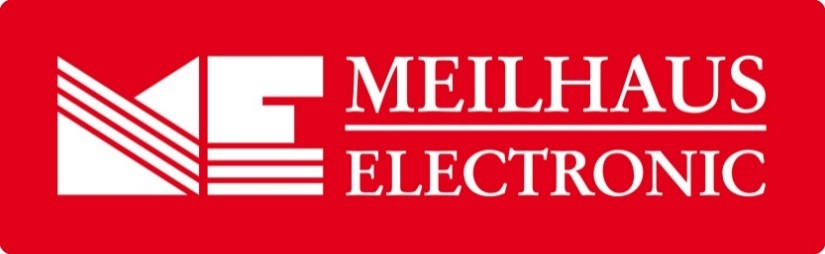 Datum:	Februar 2019Text/Bilder online:	https://www.meilhaus.de/infos/news/presse/2019-q1
PR05-2019-Siglent-SDS-5000.docx
PR05-2019-Siglent-SDS-5000-1.jpg
PR05-2019-Siglent-SDS-5000-2.jpgThema/Subject:	Siglent SDS5000X-Serie Super Phosphor Oszilloskope bei Meilhaus Electronic GmbH.Sperrfrist:	-General-Purpose-Messtechnik für die EinstiegsklasseMeilhaus Electronic wird deutscher Distributor von Siglent. Alling, Februar 2019 – Mit den Produkten des Herstellers Siglent erweitert die Meilhaus Electronic GmbH ihr Produktspektrum im Bereich General-Purpose-Messtechnik. Siglent produziert leistungsfähige und qualitativ hochwertige Geräte für die Einstiegsklasse. Das Spektrum umfasst Oszilloskope, Signalgeneratoren, Spektrum-Analysatoren, Labor-Stromversorgungen und das entsprechende Zubehör. Ab sofort erhältlich bei Meilhaus Electronic sind 2-/4-Kanal Super Phosphor Oszilloskope von 200 MHz bis 1 GHz, Handheld-Oszilloskope, HF-Signal-Generatoren bis 3,2 GHz, Funktions-/Arbiträr-Signal-Generatoren von 30 bis 120 MHz, Puls- und Signal-Generator bis 500 MHz, Spektrum-Analysatoren bis 3,2 GHz, Spektrum- und Vektor-Netzwerk-Analysator bis 1,5 GHz, 4½- bis 6½-stellige Digital-Multimeter und programmierbare (3-fach) DC-Netzteile. Hinzu kommen Tastköpfe, Isolatoren, Anschlüsse, Einbau-Kits und eine Testkarte. Die siglent’sche Oszilloskop-Familie wurde vor kurzem erweitert und besteht nun aus den Serien SDS1000X, SDS2000X, SDS5000X. Die neue SDS5000X Serie ist mit einer Bandbreite bis zu 1GHz, einer maximalen Abtastrate von 5 GS/s und einem maximalen Erfassungsspeicher von 250 Mpts ausgestattet. Eine Waveform-Capture-Rate bis 110.000 Wfm/s (Normal-Betrieb) bzw. bis 480.000 Frames/s (Sequenzer-Betrieb) sorgt gemeinsam mit 256 Intensitäts-Abstufungen und einem Farb-Temperatur-Display-Betrieb für exzellente Signaltreue und Performance. Die segmentierte Erfassung (Sequenz) teilt die maximale Record-Länge in mehrere Segmente (bis 100.000). Je nach Modell beträgt die Bandbreite 350 MHz (SDS5032X, SDS5034X), 500 MHz (SDS5052X, SDS5054X) oder 1 GHz (SDS5102X, SDS5104X). Die maximale Sampling-Rate beträgt 5 GS/s (interleaved) bzw. 2,5 GS/s (nicht-interleaved). Die vertikale Auflösung beträgt 8 bit. Die SDS5000X-Serie unterstützt umfangreiche Trigger-Arten inklusive serieller Bus-Triggerung. Serielle Trigger und Bus-Decoding für I²C, SPI, UART, CAN und LIN Bus sind inklusive. CAN-FD, FlexRay, I²S, MIL-STD-1553B sind optional erhältlich. Ebenfalls optional ist die Aufrüstung mit 16 Digital-Kanälen (Mixed-Signal/MSO) sowie dem eingebauten 25 MHz Arbiträr-Signal-Generator. Eine hardware-basierte FFT sorgt für leistungsstarke Analysen im Frequenzbereich; bis zu 2 Mpts werden für die FFT-Berechnung verwendet, wodurch sich sehr feine Frequenzauflösungen durchführen lassen.  Schließlich lässt sich die Bandbreite der Serie SDS5000X nachträglich per Software-Option erweitert. Alle Oszilloskope der SDS5000X-Serie verfügen über einen 10.1"/25,7 cm TFT -LCD (1024x600) kapazitiven Touch-Screen, einen VGA-Ausgang sowie unterschiedliche Schnittstellen (3x USB Host, 1x USB Device, Ethernet/LAN).Erhältlich sind die Super Phosphor Oszilloskope der SDS5000X-Serie im Webshop unter www.meilhaus.de. Über Meilhaus Electronic:Die Meilhaus Electronic GmbH mit Sitz in Alling bei München gehört zu den führenden europäischen Entwicklern, Herstellern und Vertriebs-Unternehmen auf dem Gebiet der PC-Mess- und Schnittstellen-Technik. Seit 1977 bietet die Meilhaus Electronic GmbH Know-how, innovative Entwicklungen und individuelle, kundenspezifische, EMV-gerechte Lösungen für die professionelle Messtechnik. Das Produktspektrum umfasst Messinstrumente, Datenlogger, Schnittstellen, Kabeltester, Software sowie PC-Karten und Komponenten für PCI-Express, PCI, Compact-PCI/PXI, USB und Ethernet.Im März 2017 feierte Meilhaus Electronic das 40-jährige Firmenjubiläum.Alles rund um die PC-Messtechnik: Messwerterfassung, Steuerung und Datenübertragung in Labor und Industrie. Erfahren Sie mehr unter www.meilhaus.dePresse-KontaktMarcella Dallmayer
m.dallmayer@meilhaus.deErnst Bratz
e.bratz@meilhaus.de
Tel. (0 81 41) 52 71-171Wir freuen uns über eine Veröffentlichung (Print/Online/Newsletter) und stehen Ihnen für weitere Beiträge und Rückfragen gerne zur Verfügung.Die aktuelle Pressemitteilung inklusive hochauflösendem Bildmaterial finden Sie zum Download unter 
www.meilhaus.de/infos/news/presseMeilhaus Electronic GmbHMEsstechnik fängt mit ME an.www.meilhaus.comAm Sonnenlicht 282239 Alling bei MünchenTel.:	(0 81 41) 52 71 - 0Fax:	(0 81 41) 52 71 - 129sales@meilhaus.de